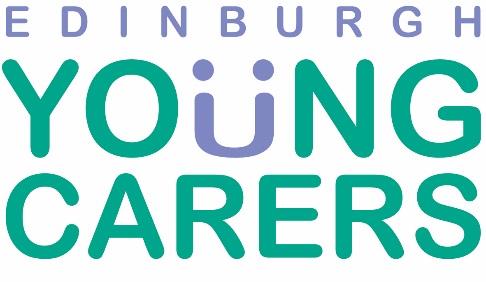 Vacancy for Permanent Part-Time (14 hours)
Operations and Development OfficerStarting Salary £25,507 (pro-rata)Organisation Profile:Edinburgh Young Carers, alongside Capital Carers (formerly North West Carers) and Broomhouse Centre (trading as Space) form the ‘Edinburgh Young Carer Partnership’.  The partnership has been funded by the City of Edinburgh Council and Scottish Government to provide specialist support to young carers and young adult carers across Edinburgh.  The three partner organisations believe that working together as the Edinburgh Young Carer Partnership will provide a more comprehensive and holistic package of support, that works across the 4 city localities, providing a highly effective, community-based way of supporting these young people who are young carers. Role Profile:Edinburgh Young Carers is seeking a suitably experienced and qualified applicant to join the service and develop, monitor and ensure high quality support to young carers in Edinburgh between the ages of 5 and 25 years.The post-holder will assist the Operations and Development Manager and Chief Executive in ensuring services to carers are flexible and developed in such a way as to best meet the needs of carers as cost effectively and efficiently as possible, will work to maintain and promote partnerships across statutory and third-sector organisations, and take the lead on involving young carers in the moderation and co-production of their support through EYC and beyond. The candidate will need to be suitably qualified and experienced in working with children and young people, with at least three years proven experience in a role including individual and group work, as well as proven project management experience.  Closing date & time: Friday 23rd October @ 5 pmInterview date: Thursday 5th November – onlineFor further details and an application pack, please contact:Edinburgh Young Carers, Norton Park, 57 Albion Rd, Edinburgh EH7 5QY.  
Tel 0131 475 2322.  Email info@youngcarers.org.uk
Details of all positions can also be found in the Vacancies section on our website at www.youngcarers.org.uk